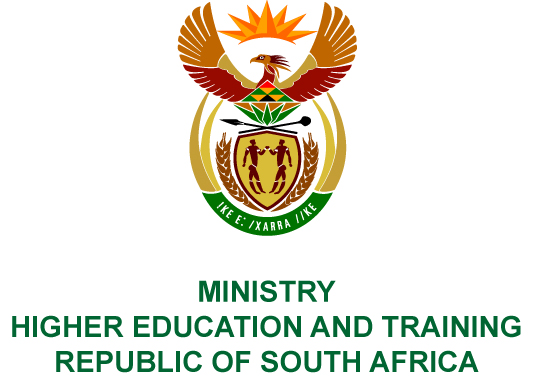 Private Bag X893, Pretoria, 0001, Tel (012) 312 5555, Fax (012) 323 5618Private Bag X9192, Cape Town, 8000, Tel (021) 469 5150, Fax: (021) 465 7956	Memorandum from the Parliamentary OfficeNATIONAL ASSEMBLY FOR WRITTEN REPLYQUESTION 177DATE OF PUBLICATION OF INTERNAL QUESTION PAPER: 08/02/2018(INTERNAL QUESTION PAPER NO 1 OF 2018)Mr P G Moteka (EFF) to ask the Minister of Higher Education and Training:(1)	(a) What is the position of a certain person (name furnished) at the National Institute for the Humanities and Social Sciences and (b) on what (i) date and (ii) salary scale was the specified person appointed;(2)	whether the specified person was paid overtime (a) in the (i) 2015-16 and (ii) 2016-17 financial years and (b) since 1 April 2017; if so, (aa) what amount was paid in overtime in each specified financial year and time period and (bb) what are the details of the work that the person performed during the overtime period?	 NW184EREPLY:The National Institute for Humanities and Social Sciences (NIHSS) has provided the following responses to the questions posed.(a) 	Mrs Busi Pilane holds the position of Senior Manager: Communications and 	Marketing at the National Institute for the Humanities and Social Sciences 	(NIHSS). (b)	(i) She was appointed on 1 February 2016.	(ii) R722 550. (a)	(i) No overtime was paid to the person in the 2015/16 financial year.	(ii) Overtime was paid to the person in the 2016/17 financial year.(b) No overtime was paid to the person in the 2017/18 financial year, from 
1 April 2017 to date. (aa)	An amount of R13 832.27 was paid in December 2016.(bb)	It was for overtime work performed in relation to organising the National Doctoral Conference.COMPILER DETAILSNAME AND SURNAME: MS PEARL WHITTLECONTACT: 012 312 5248RECOMMENDATION It is recommended that the Minister signs Parliamentary Question 177.MR GF QONDEDIRECTOR–GENERAL: HIGHER EDUCATION AND TRAINING DATE:PARLIAMENTARY QUESTION 177 IS APPROVED / NOT APPROVED / AMENDED.COMMENT/SPROF HB MKHIZE, MPMINISTER OF HIGHER EDUCATION AND TRAININGDATE: